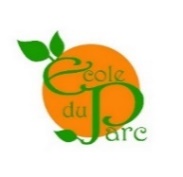 ECOLE DU PARC				       ANNEE SCOLAIRE :  2023-202432 bis Bd de Belgique			98000 MONACOTel : 98 98 86 71			parc@gouv.mc	                                        Fournitures    Classe de PS (3 ans B) Lors de la journée portes ouvertes (LUNDI 11 SEPTEMBRE), merci de remettre à l’équipe enseignante :- sous enveloppe, au nom de votre enfant, un chèque de 45 euros libellé à l’ordre de l’Ecole du Parc (contribution financière pour l’achat, par l’enseignant, de toutes les fournitures scolaires collectives, utiles au bon fonctionnement de la classe)- 4 photos d’identité récentes- la fiche de renseignements- sous enveloppe, à l’attention de l’infirmière : le questionnaire médical et la petite fiche pour transmission à la médecine scolaire- les deux documents distincts pour le droit à l’image- la fiche d’inscription à la navette préscolaire (si besoin)- le Règlement Intérieur de l’école, complété et signé- 1 cahier petit format (96 p.) 17x22 cm aux carreaux SEYES, sans spirales- 1 boîte de kleenex- 1 paquet de lingettes- Si votre enfant fait la sieste à l’école : 2 GRANDS sachets, en plastique TRANSPARENT, marqués aux prénom + nom de votre enfant, contenant, chacun, un change complet (un pour le lever de sieste au 2ème étage et un pour la classe au 3ème étage)- Si votre enfant ne fait pas la sieste à l’école : 1 GRAND sachet, en plastique TRANSPARENT, marqué aux prénom + nom de votre enfant, contenant un change complet.Ces imprimés sont téléchargeables sur le site internet de l’école : http://ecole-parc.gouv.mcFOURNITURES A RAPPORTER DES LE MARDI 12 SEPTEMBRE : 1 cartable, sans roulettes et sans fermeture pressions (suffisamment grand pour qu’un cahier A4, le cahier de liaison et la trousse à goûter y entrent, facile à ouvrir et à fermer afin de faciliter l’autonomie de l’enfant)1 tablier VERT, boutonné à l’avant ou à pressions avec le nom et le prénom de l’enfant, brodés sur l’avant.1 sac souple (style sac à linge) contenant une tétine et/ou un doudou (si besoin)1 gobelet marqué au prénom de l’enfantPour le goûter :En classe : 1 trousse souple (pas de boîte) avec un goûter (compote, jus, fruit).En garderie : uniquement, si l’enfant reste à la garderie du soir, 1 trousse souple ou une boîte avec un goûter (biscuits et brioches autorisés).INFORMATIONS COMPLEMENTAIRES IMPORTANTES:Marquer TOUTES les affaires et fournitures de votre enfant, à son prénomCoudre une attache (20 cm) aux cols des gilets et des manteaux de votre enfant pour qu’ils tiennent sur son porte-manteau.Vous pouvez également marquer les semelles des chaussures afin de faciliter le lever de la sieste.                                                                                                Merci à tous et à bientôt !